King Benjamin called the people together to speak to them before he died.7 Down) “Had made a proclamation throughout all the _____, that the people gathered themselves together.” (Mosiah 2:1)3 Across) “They pitched their tents round about the ______, every man having his tent with the door thereof towards the ______.” (Mosiah 2:6)12 Down) “He caused a ______to be erected, that thereby his people might hear the words which he should speak unto them.” (Mosiah 2:7)20 Diagonally Up) “They could not all hear his words because of the greatness of the multitude; therefore he caused that the words which he spake should be _______ and sent forth.” (Mosiah 2:8)What kind of man was King Benjamin?1 Across) “I, myself, have _______ with mine own hands that I might serve you.” (Mosiah 2:14)21 Diagonally Down) “Have taught that ye should keep the ____________s of the Lord.” (Mosiah 2:13)5 Across) “Nor even have I suffered that ye should commit any manner of ___________.” (Mosiah 2:13)11 Down) “established ______ in the Land of Zarahemla.” (Mosiah 2:4)What are some of the things King Benjamin taught the people during his address?19 Diagonally Down) “Serve one ________.” (Mosiah 2:18)2 Across) “When ye are in the _______of your fellow beings ye are only in the_______ of your God.” (Mosiah 2:17)6 Across) “If you should serve Him with all your whole souls yet ye would be _____________ servants.” (Mosiah 2:21)13 Down) “You ought to thank your ________ King.” (Mosiah 2:19)8 Down) “Consider on the blessed and happy state of those that _____ the commandments of God.” (Mosiah 2:41)4 Across) “If ye should transgress… ye do withdraw yourselves from the Spirit of the Lord, that it may have no place in you to guide you in wisdom’s paths that you may be blessed, _________, and preserved.” (Mosiah 2:36)22 Diagonally Up) “Beware lest there shall arise ___________ among you.” (Mosiah 2:32)15 Down) “_________ cometh to none such except it be through repentance and faith on the Lord Jesus Christ.” (Mosiah 3: 12)9 Down) “There is no other _____ given whereby salvation cometh; therefore, I would that you should take upon you the _____ of Christ” and “be called the children of Christ, his sons, and his daughters.” (Mosiah 5:7-8)How did the people respond to King Benjamin’s words?                                                                                               10 Down) “They had fallen to the earth, for the fear of the Lord… and they all cried aloud…O have mercy, and apply the atoning blood of Christ that we may receive forgiveness of our _____.” (Mosiah 4:1-2)16 Down) “After they had spoken these words the Spirit of the Lord came upon them, and they were filled with joy, having received a __________ of their sins.” (Mosiah 4:3)17 Down) They said, “We have no more disposition to do _____, but to do good continually.” (Mosiah 5:2)14 Down) “We are willing to enter into a ________ with our God to do his will.” (Mosiah 5:5)18 Down) “There was not one _____, except it were little children, but who had entered into the covenant and had taken upon them the name of Christ.” (Mosiah 6:2)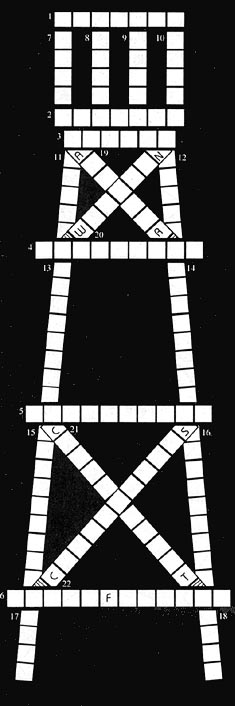 